Муниципальное бюджетное дошкольное образовательное учреждение «Борисовский детский сад «Ягодка»ПРИКАЗп. Борисовка   от «31» марта 2015г.   								№ 17Об организации и проведении мероприятий, посвященных 70- летию Победы в Великой Отечественной войне 1941-1945 годов       С целью подготовки к юбилейной дате- 70- летию Победы в Великой Отечественной войне 1941-1945 годовПриказываю:1.Утвердить план мероприятий, посвященных 70- летию Победы в Великой Отечественной войне 1941-1945 годов (Приложение 1).2. Старшему воспитателю – Осиповой Е.А. осуществить необходимую организационную и методическую работу по подготовке и проведению мероприятий согласно прилагаемому плану.3.Контроль за исполнением приказа оставляю за собой.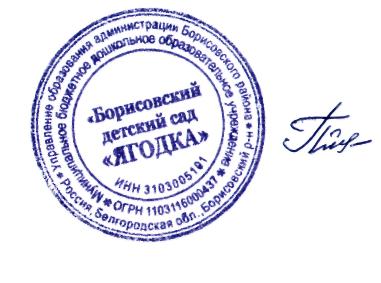  Заведующий МБДОУ «Борисовский детский сад «Ягодка»						С.В. Пустовая